Worklist                                 Revision – Lesson 5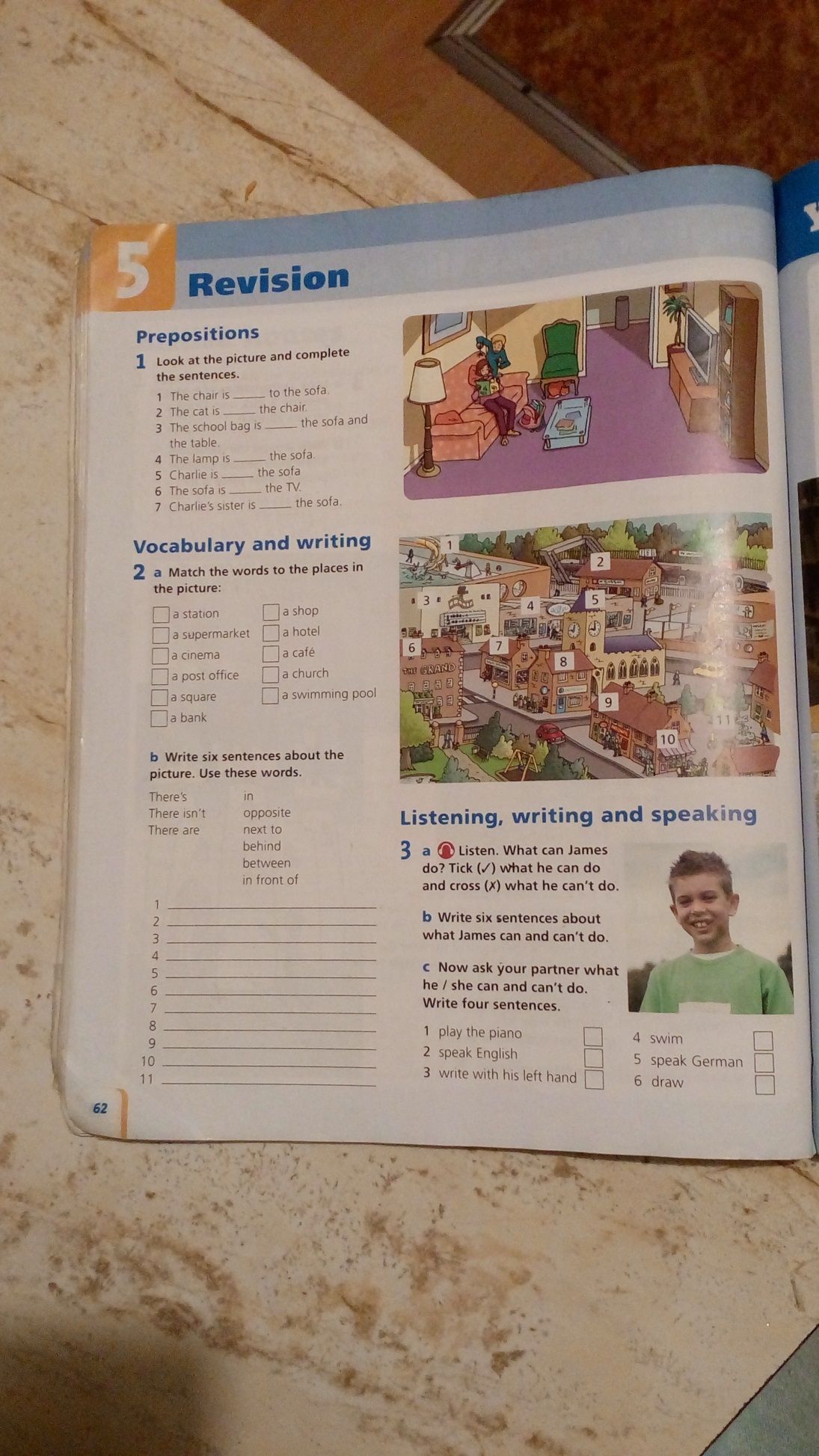 1. Pozri sa na obrázok v cv. 1 a doplň do viet predložky: in, on, under, in front of, next to, behind, opposite, between.1. The table is ................................  Charlie´s sister.2. The cat is ............................... the chair.3. The school bag is ............................. the sofa and the table.4. The lamp is ............................ the sofa.5. Charlie is ............................. the sofa.6. The sofa is ................................. the TV.7. Charlie´s sister is ............................. the sofa.8. The books are.............................. the schoolbag.2. K jednotlivým miestam priraď čísla 1 – 11 podľa obrázka v cv.2.a station - .....................                               a shop - .......................a supermarket - .......................                    a hotel - ......................a cinema - ......................                             a café - .......................a post office - ......................                         a church - ......................a square - ........................                              a swimming pool - .....................a bank - .......................3. Podčiarkni správnu možnosť označujúcu predložky miesta v nasledujúcom poradí: pod, oproti, vedľa, medzi, v, pred, na, zaa/ under, opposite , between, in front of, next to, in, on, behindb/ under, opposite, between, next to, in front of, in, on, behindc/ under, opposite, next to, between, in, in front of, on, behind4. Priraď predmety v izbe a dopíš správne písmená.A/ wardrobe                                                            zrkadlo _____B/ a carpet                                                               komoda _____C/ a bed                                                                    stolička _____D/ a chest of drawers                                               nočný stolík _____E/ a desk                                                                  posteľ _____F/ a bookshelf                                                         šatník _____G/ a chair                                                                písací stôl _____H/ a rug                                                                  koberec _____I/ a bedside table                                                    rohožka _____J/ a mirror                                                              polica na knihy _____5. Podčiarkni správnu možnosť označujúcu miestnosti v byte/v dome v nasledujúcom poradí: obývačka, kúpeľňa, kuchyňa, spálňa, toaleta, pivnica, poschodie, predsieň, jedáleň, garáža/ living room, bedroom, kitchen, bathroom, cellar, hall, toilet, upstairs, dining room, garageb/ living room, bathroom, kitchen, bedroom, toilet, cellar, upstairs, hall, dining room, garagec/ living room, bathroom, bedroom, kitchen, toilet, upstairs, dining room, cellar, hall, garage6. Prelož do angličtiny nábytok a zariadenie v izbách.curtain, table, sink, cooker, light, bath, sofa, armchair, fridge, cupboard, shower, toiletzáchod - ...................................                                      chladnička - .........................................vaňa - .......................................                                      výlevka - ............................................sprcha - ....................................                                      kreslo - ...............................................svetlo - .....................................                                      stôl -....................................................kuchynská linka .................................                           gauč - .................................................varič - .......................................                                     záclona, záves - ...................................7. Doplň vety pomocou väzby „THERE IS“ alebo „THERE ARE“. Pozor na zmenu slovosledu pri otázke (IS THERE...., ARE THERE...)_________________ 13 pencils in the box._________________ a bank near here ? No, _________________ ._________________ a clock on the wall._________________ many people in the town? Yes, __________________._________________ a shower opposite the door._________________ four chairs in the dining room. 8. Podčiarkni správny tvar vo vetách. There  is / are  three boys in the garden.There is  two pens / a pen  on my desk.There aren´t / not are  three bedrooms upstairs.There isn´t a ball / three balls under the chair.9. Podčiarkni správny tvar vo vetách.There is / Is there a post office near here?There are two wardrobes  in / under  the bedroom.Your book is  on / between  the bookshelf.There are / Are there two cinemas in the town?10. Priraď vety. K číslam dopíš do tabuľky správne písmená. 1. She can’t sing very well.	            A – Jeho otec vie hovoriť po španielsky.                    2. His dad can speak Spanish.	B – On vie veľmi rýchlo bežať.3. What sport can you play?		C – Ona nevie pekne spievať. 4. Can you read a map?		D – Nemôžem odniesť tašku.5. I can’t carry my bag.		E – Aký šport vieš hrať?6. He can run very fast.		F – Vieš čítať mapu?11. Vytvor správne dvojice. Napíš správne písmeno.He has a shower in the _____My mum cooks in the _____I sleep with my sister in the _____The supermarket is opposite _____I have my computer _____a/ bedroom.b/ bathroom.c/ kitchen.d/ on the desk.e/ the hotel.12. Doplň do viet CAN alebo CAN´T tak, aby veta bola pravdivá.Hamsters _______ speak English.Fish _______ swim. Dogs  ________ ride bicycles.I´m from Slovakia. I _______ speak Slovak.13. Doplň dialóg. Použi nasledujúce slová: can´t, can, play, no, English, brotherA : Can you speak _______, Paul ??B:  No, I _______. I can speak French.A:  _____ you play a musical instrument ?B: Yes, I can. I can _______ the violin.A: Can your ________ play the violin?B: _____, he can´t. He can play the guitar.14. Doplň v slovách chýbajúce písmená.f_re    st_tion                         bat_roomlibr_ry                                   beds_de  t_blel_ving   r_om                        l_mpcarp_t                                    chest of dra_er_